Good News NewsletterFirst Presbyterian Church of DecaturMarch 2020Katie's KornerFor the last 7 weeks we’ve talked about the 7 Marks of a Vital Congregation, where we thought about what makes us vital and what gifts we bring to this community. On Ash Wednesday, we lamented that we are not always the church God has called us to be and how we have changed over the years.  We begin the season of Lent, the 40 days before Easter focusing on the darkness of the world. Somedays I feel myself being overwhelmed by the darkness, the nastiness of the political climate, illness and disease affecting loved ones, grief that swells up unexpectedly, there is a lot of darkness is our world. As kids, we can be afraid of the dark, it’s full of things that go bump in the night. But I don’t know that we get any better at being in darkness as adults. There will undoubtedly be moments in our lives that are filled with darkness, temptation and wilderness; this is also a part of our faith story. For Lent I’ll be following the lectionary passages of Scripture and using “Learning to Walk in the Dark” by Barbara Brown Taylor, who is an author, teacher and Episcopal Priest. This book reminds us of the beauty that can be found at night and how we are often closer to God in the midst of the dark and scary places. That will be our journey these next 40 days and 40 nights. Together we will discover the light of Christ that cannot be extinguished, even by death. I hope you will join us on this Lenten Journey.               					         Yours in Christ,  Rev. KatieWorship Volunteers of the Month of March  	March 3st				            March 8th		Greeters	Keith & Lauren Leighton Family			Jon & Lori Baushke FamilyLiturgist	Jack Hovenkamp					Elaine HovenkampAcolyte	Stella							AbbyNursery	Judy Kish						Brenda Visuri		March 15th						March 22ndGreeters	Jack & Elaine, & Mary Fosdick	 		Joel & Leonda & Gregg KrikkeLiturgist	Joe Leary						Keith LeightonAcolyte	Jackson						JesseNursery	Lori Baushke						Shannon Allen March 29th			Greeters		Sunday School			Liturgist		Sunday School			Acolyte		Sunday School			Nursery		Roxanne LovellPLEASE:  If you cannot do this service please call Judy by Wednesday so she can switch you with someone, and then get the information to Patsy so the correct name is in the bulletin.***************************************************************Deacon of the Month ********Nancy Vliek***************************************************************Schedule for the Month of March(Please put these dates on your home Calendar)10 a.m. Service Every Sunday9 a.m. Sunday School Every SundayMarch 	2nd		7 p.m. 	Session Meets		6th		Soup Supper, Emmanuel COGC		8th		DAYLIGHT SAVINGS TIME 		20th		Soup Supper, First Church of God 		27th		Fish Dinner, Holy Family 		29th		5th Sunday of Praise, Emmaneul COGCMarch Birthdays and Anniversaries3rd		Robert Krueger			20th		Missy Klimczak		Amy Leighton			23rd		Bob Johnson6th		Brenda Visuri			16th		Chuck Cubbage			30th		Erika Southworth		Amy Druskovich		31st		Lauren LeightonFellowship Hour Last Sunday in the Month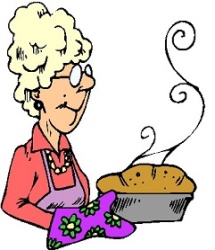  Amy Druskovich, Gloria Houtman, Karen Makay, Nancy Vliek& Pat Cubbage.  Decatur Donation Drive to Benefit the SMCAA Decatur Shelter.  Please shop at the Dollar General and purchase personal care items and cleaning supplies for the shelter.  This runs from March 2nd to March 16, and it is sponsored by our church.  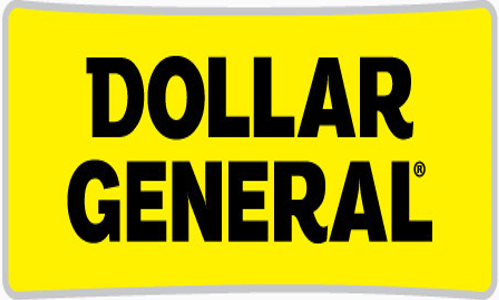   	  SOUP SUPPER COMING UP.....April 3rd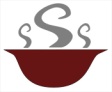 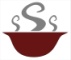 Lori Jerue will not be home in time to head this one up.  Start firing up your ovens for the pies we will need.  I will have a sign-up sheet out the middle of the month...All hands on deck jmr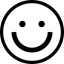 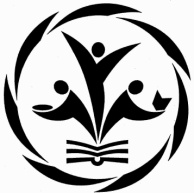 Presbyterian Women Reconvene April 14th...         Waiting for those Snow-birds to get home!!!		Christian Ed  and Youth Activities UpdateThank you to elders, deacons, and congregants who helped the youth raise over $300 at their Souper Bowl of Caring fundraiser last month! Most of the money earned went to Decatur's food pantry, but the money the youth made on their winning tomato soup was held back to stock their refrigerator project.Sunday, February 23rd the youth formed an assembly line for making wontons to be used in the second-ever inter-generational Ash Wednesday meal and service  February 26th.  We had a delicious meal of chicken stir fry and wonton soup.  Afterwards we crafted a bulb-vase for Paperwhites to bloom at Easter, and then had a worship service with the imposition of ashes.   Thanks to Joel, Leonda, Nancy, David, and Marcia for such a lovely meal.  Recipe for the delicious stir-fry at the end of the newsletter.February 13th was a school snow-day so six youth and three adults held an impromptu sledding party at Lake Cora.  Leonda provided the much welcomed hot chocolate.  They had a great time. And, on April 5th, Sunday School and the Youth Group will help in leading worship for Palm Sunday worship. 	Adults---your children, grandchildren, nieces, nephews, and neighbors are welcome and needed for our Christian education programs. And while our young people are in their classes, you can join other adults in Coffee with Katie! April Showers  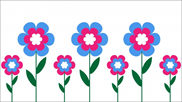 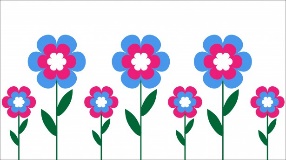 Begin thinking about who you would like to invite to join us for Palm Sunday, April 5th and Easter Sunday, April 12th. Let’s shower the community of Decatur with the love of Christ this spring! I requested this recipe from Joel.  The stir-fry was really, really good!!!                              					HOISIN CHICKEN STIR-FRY3 Tbs. vegetable or peanut oil1 medium onion, cut in half and sliced1 red bell pepper, cored, seeded, and thinly sliced1 lb. boneless, skinless chicken breasts, cut into 3/4-inch chunksSalt and freshly ground black pepper6 oz. snow peas, trimmedCrushed red chile flakes1 to 2 tsp. minced fresh ginger (optional)1/3 cup Hoisin sauce2 Tbs. water1/3 cup dry-roasted peanuts or cashewsHeat 2 Tbs. of the oil in a large skillet over medium high heat. Add the onion and cook for 2 to 3 min. Add the bell pepper and cook until both the pepper and onion are browned around the edges, 4 to 6 min. Remove the vegetables from the skillet; set aside. Pour the remaining 1 Tbs. oil in the skillet. Sprinkle the chicken with salt and pepper, add it to the oil, and cook, stirring frequently, so that all sides brown, 2 to 3 min. Stir in the snow peas and sprinkle in some red chile flakes. Add the ginger, if using. Reduce the heat to medium low and stir in the hoisin sauce and water. Simmer for 1 min. to wilt the snow peas and finish cooking the chicken (don’t overcook it). Sprinkle with the peanuts or cashews and serve over rice.  Using store-bought hoisin sauce makes this chicken stir-fry easy and fast. You can substitute any quick-cooking vegetable, such as mushrooms, thinly sliced carrots, or broccoli florets. Round out the meal with Steamed White Rice.  (Joel had all of this added.)Highlights of January Session Meeting MinutesReport of TreasurerDavid Vliek presented the report in Fred Reeder’s absence:December Revenue	$11,358.05December Expenses	$12,6632.14Net Loss for December	$ -1,274.092019 Grand Totals:Revenue			$137,997.96Expenses			$125,808.38Net Income for 2019	$12,186.58Report of ClerkNew Clerk of Session Karen Makay received the books and information from former Clerk Mark Johnson and is reviewing them.Pastor’s Report –Reverend Katie Hartwell, ModeratorEndowment CommitteeBalance is $79,397.Stewardship, Audit, Personnel CommitteeBank balance $35,107.20 including $10,000 from the Hirst Estate.Building and Grounds CommitteeFront landscaping needs to be updated.  Jim Abshagen & Paulette Rybarski will help to design the new garden.Memorial and Mission Committee	Christmas Joy Offering $365Shelter residents continue to be helped with boots & gas cardsNominating CommitteeNo report	Worship and Music CommitteeA Thank You card was sent to our special music violinistWe will be proving some of the special music for the Community Dinner Education and Youth CommitteeSunday School resumes January 12Pastor Katie hosting the youth at the manse for pizza & fellowshipBoard of Deacons Many cards were sent outOld BusinessAnnual reports due January 15thNew Business Installation of New Deacons & Elders January 19th2020 Plan – Vital Congregations – Session will read Sailboat Church together and Pastor will preach on the 7 marks of a vital congregationSession committee assignments made.Session expectations discussed and revisedSouper bowl Sunday February 2.  Youth will help with soup & cleanupMichigan Interfaith Power & Light program – we will again participateThe next Session Meeting will occur at the church at February 3 at 7:00 P.M.  A motion was moved to adjourn the meeting. The motion was supported and approved. The meeting was adjourned with prayer at 8:50 p.m.Respectively Submitted,Karen MakayClerk of SessionPastor continues to work on the website design with Shannon.  It is anticipated that we will go live in February with on-line donationsReminder that Pastor Katie will be gone January 26 thru February 5 for a seminarAttended Frank Popp Memorial Service & we hosted luncheon afterward.Ash Wednesday is February 26th.  Motion made to hold an Ash Wednesday service, consisting of a meal, activity & service.